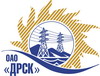 Открытое акционерное общество«Дальневосточная распределительная сетевая  компания»ПРОТОКОЛ ПЕРЕТОРЖКИПРЕДМЕТ ЗАКУПКИ: на право заключения договора на выполнение работ «Установка ячеек в РУ-10 10кВ ПС 110/35/10 Силикатная, ПС 110/10 Новая, ПС 110/10 Игнатьево» для нужд филиала ОАО «ДРСК» «Амурские электрические сети» (закупка 504 раздела 2.2.1 ГКПЗ 2013 г.).Плановая стоимость: 1 475 000,0 руб. без НДСПРИСУТСТВОВАЛИ: три члена постоянно действующей Закупочной комиссии 2-го уровня. ВОПРОСЫ ЗАСЕДАНИЯ ЗАКУПОЧНОЙ КОМИССИИ:В адрес Организатора закупки поступило 3 (три) заявки на участие в закупке в процедуре переторжки.Дата и время начала процедуры вскрытия конвертов с заявками на участие в закупке: 09:00 часов благовещенского времени 12.04.2013 г Место проведения процедуры вскрытия конвертов с заявками на участие в закупке: 675 000, г. Благовещенск, ул. Шевченко 28, каб. 235.В конвертах обнаружены заявки следующих Участников закупки:РЕШИЛИ:Утвердить протокол переторжкиОтветственный секретарь Закупочной комиссии 2 уровня	О.А. Моторина Технический секретарь Закупочной комиссии 2 уровня	О.В.Чувашова№ 229/УТПиР-Пг. Благовещенск12 апреля 2013 г.№п/пНаименование Участника закупки и его адрес Общая цена заявки до переторжки, руб. без НДСОбщая цена заявки после переторжки, руб. без НДСОАО «Элмонт»1 431 901,00 1 156 705,0ООО «Энергострой» 1 273 234,13 1 172 978,4ООО «Энерготранс»1 464 404,49 1 255 228,12